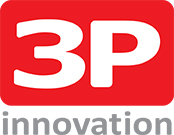 Events and Logistics Coordinator 12 Month Contract – part time role 3P innovation is a dynamic and successful engineering and product development company, helping multi-national customers develop, produce and commercialise new products.  We offer a powerful combination of product development and customised automation skills and methodologies to help customers develop new products not just for manufacture, but for successful commercialisation and profitability in production.  We specialise in design and manufacture of machinery and equipment for powder micro-dosing and dispensing, device assembly, device testing, aseptic powder filling and process automation for isolators and clean-rooms.  As reflected in our name, we deliver Product, Process and Production solutions across the Life Sciences sector.Job DescriptionThe Events and Logistics Coordinator will be responsible for the planning, organising and running of event attendance and for supporting the activities of the marketing and communications team, helping to drive the business forward and meet its ambitious growth targetsKey AccountabilitiesLead and manage the coordination, organisation and presence at eventsWorking with the marketing team to create design concepts for the event spaceWorking with the marketing and sales director to agree budgetsImplementing and monitoring budgets, and managing invoicingWorking with event organisers to select and negotiate with third party vendorsWork with marketing to manage the promotions, communications and branding aspects of the eventPreparing post event reports to include data on sales leads and opportunitiesSupport with the creation of marketing materials including reports, videos, banners, printed materials, and giveawaysLead on all event logistics ensuring all necessary planning is in place and that banner, stands, and other materials are available
Coordination with the Business Development and technical teams, and other groups attending and hosting eventsCollaborate with the marketing team to ensure that marketing materials are up to dateDevelopment of the event focused website content and provide supporting copy and imagesOrganise event presence and promotion including: trade shows, graduate fairs, internal company eventsAssist the marketing executive by being the key point of contact for all exhibitions Liaise with event organisers and their logistics partners to arrange shipping of exhibition materials and a smooth stand build (i.e. decide on booth layout, selection and hire of furniture, graphics and power)Plan and arrange travel for exhibition/conference attendeesLiaise with internal staff to identify speaking opportunities Administration:Help maintain the customer database and CRM system - HubspotAssist with the procurement of company merchandise (pens, gadgets, give-aways)Control the Business Development stores area, including presentation equipment, the stock control of brochures and promotional itemsSupport with general office administration tasks, including answering incoming calls Support the rest of business with logistics support Experience:Proven experience in online and face to face events coordination Experience working with logistics providers and import/export requirements for shipping of goodsDemonstratable experience of creating marketing materials for eventsProven experience of working in a fast- paced environmentAt least 2 years’ experience in an events or marketing support role would be advantageousKnowledge / Skills / Competencies:Highly motivated, pragmatic with a creative flairExperience of designing event spaces (stands/booths)High level interpersonal, communication (oral and written) skills with the ability to communicate at all levelsResilient, with the ability to manage multiple and varied tasks and prioritise workload within a fast-paced professional environmentAmbitious, collaborative, drivenA good team player with a hands-on approach, and adaptable to new challengesAbility to quickly establish credibility and build rapport and trustProven ability to engage with colleagues at all levels across different departments to deliver objectives and to respond to a wide range of customer and management needsProficient in all Microsoft packages Willingness to learn basic understanding and knowledge of 3P’s machines and technologiesAccurate, with a strong attention to detailFlexibility to adapt and succeed in a rapidly growing business environmentAbility to work quickly and accurately, operating autonomously (when required) with limited supervisionA sound understanding of events and logistics Able to evaluate complex situations and find solutions in a professional mannerA positive attitude towards learning, personal and professional developmentWillingness to travelPart time role: 25 hours (across 5 days). One hybrid focus day per week.Location: WarwickSalary: £25,000 p/a FTE - pro rataStart date: ASAP Application close date: 27 March 2024